OSNOVNA ŠOLA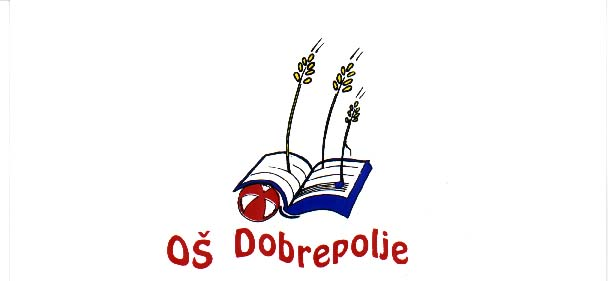 DOBREPOLJEVIDEM 80, 1312 VIDEM-DOBREPOLJETel: (01) 7807-210, Fax: 7807-210e-mail: O-dobrepolje.Lj.@quest.arnes.siDatum:  26.5.2020	Na podlagi 13.,  17. člena ter v povezavi z 22., 23., 26.,  31. členom poslovnika sveta staršev JVIZ OŠ Dobrepolje sklicujem 3. redno sejo Sveta staršev v šolskem letu 2019/20, ki bo izvedena korespondenčno in bo trajala od torka 26.5.2020 do sobote 30.5.2020 preko elektronske pošte medija Google Groups.Predlagam naslednji dnevni red:Pregled in potrditev zapisnika 2. redne seje (18.2.2020)Predlagano učno  gradivo za šolsko leto 2020/2021 JVIZ OŠ Dobrepolje Dejavnosti v šoli, ki se izvajajo zaradi epidemije  - topla voda, »prehrana«Neobvezni izbirni predmeti v JVIZ OŠ Dobrepolje    Letni načrt šolskega sklada za leto 2020Razno - Šola na daljavo v času epidemijeGradivo k točkam:Skupno gradivo: kratka obrazložitev točk in predlogi sklepovad 1.	Zapisnik 2. redne seje (18.2.2020)ad 2.	Seznami učnih gradiv po enotah   ad 5.  Letni načrt šolskega sklada za leto 2020Prilagam tudi glasovnico za sprejetje sklepov in prosim za maksimalno odzivnost, ter se vam že v naprej iskreno zahvaljujem.Upoštevale se bodo glasovnice, ki bodo bile izpolnjene in vrnjene do 30.5.2020 po e-pošti.Gradivo bo dostopno tudi na spletni strani šole pod zavihkom starši/svet staršev.S spoštovanjem,	predsednica Sveta staršev 	Lidija Hočevar, l.r.Vabilo poslano: (i) članom Sveta staršev; (ii) ravnatelju in pomočnicama; (iii) predstavnici staršev vrtčevskih otrok v svetu zavoda. Vabilo z gradivom je razposlano po elektronski pošti prek medija Google Groups.